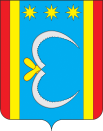 АДМИНИСТРАЦИЯ НИКОЛО-АЛЕКСАНДРОВСКОГО СЕЛЬСОВЕТАОКТЯБРЬСКОГО РАЙОНА АМУРСКОЙ ОБЛАСТИПОСТАНОВЛЕНИЕ25.02.2020                                                                                                               №11 с. Николо-АлександровкаОб утверждении административного  регламента администрации Николо-Александровского сельсовета предоставления муниципальной услуги «Выдача справок администрацией Николо-Александровского сельсовета»В соответствии с Федеральным Законом от 27. 07. 2010 г. № 210-ФЗ «Об организации предоставления государственных и муниципальных услуг», Федеральным законом от 06.10.2003г. № 131-ФЗ «Об общих принципах организации местного самоуправления в Российской Федерации»,  Федеральным законом «О персональных данных» от 27.07.2006 г. № 152-ФЗ, Уставом Николо-Александровского сельсовета п о с т  а н о в  л  я ю:	1.Утвердить административный регламент администрации Николо-Александровского сельсовета предоставления муниципальной услуги по «Выдача справок администрацией Николо-Александровского сельсовета»2.Постановление от 26.03.2014 № 33 «Об утверждении административного  регламента администрации Николо-Александровского сельсовета предоставления муниципальной услуги по выдаче справок  о регистрации по месту жительства гражданам, проживающим  в домах частного жилого фонда» считать утратившим силу3.Постановление вступает в силу со дня его подписания и обнародования.          4.Контроль за исполнением настоящего постановления оставляю за собой.Глава Николо-Александровского сельсовета                                                                                            Г.Т.Панарина                                                                                      УТВЕРЖДЕН                                                                   Постановлением  администрации                                                        Николо-Александровского                                                               сельсовета от 25.02.2020 № 11           АДМИНИСТРАТИВНЫЙ РЕГЛАМЕНТпредоставления муниципальной услуги «Выдача справок администрациейНиколо-Александровского сельсовета»                                  I.Общие положения1.Муниципальная услуга, подлежащая регламентации, нормативные правовые акты, регулирующие исполнение муниципальной услуги.1.1.Услуги, подлежащие регламентации.Административный регламент по предоставлению администрацией Николо-Александровского сельсовета предоставления муниципальных услуг в виде выдачи справок населению (далее – Административный регламент и муниципальные услуги, соответственно) разработан в целях повышения качества предоставления и доступности муниципальных услуг и создания комфортных условий для получателей муниципальных услуг. Административный регламент определяет сроки и последовательность действий (административных процедур) при осуществлении полномочий по предоставлению муниципальных услуг.1.2. Выдача справок администрацией поселения осуществляется в соответствии с:Конституцией Российской Федерации от 12 декабря 1993 года;Налоговым кодексом Российской Федерации (Собрание законодательства Российской Федерации от 3 августа . N 31 ст. 3824);Федеральным законом от 21.07.1997 № 122-ФЗ «О государственной регистрации прав на недвижимое имущество и сделок с ним» (Собрание законодательства Российской Федерации от 28 июля . N 30, ст. 3594);Федеральным законом от 06.10.2003 года №131-ФЗ «Об общих принципах организации местного самоуправления в Российской Федерации» (Собрание законодательства Российской Федерации 06.10.2003 №40 ст.3822);Федеральным законом от 30.12.2006 № 271-ФЗ «О розничных рынках и о внесении изменений в Трудовой кодекс Российской Федерации» (Собрание законодательства Российской Федерации от 1 января . N 1 (часть I) ст. 34);Указом Президента Российской Федерации от 14.11.2002 № 1325 «Об утверждении Положения о порядке рассмотрения вопросов гражданства Российской Федерации» (Собрание законодательства Российской Федерации от 18 ноября . N 46 ст. 4571);Постановлением Правительства Российской Федерации от 14.12.2005 № 761 «О предоставлении субсидий на оплату жилого помещения и коммунальных услуг» (Собрание законодательства Российской Федерации от 19 декабря . N 51 ст. 5547);Постановлением Правительства Российской Федерации от 28.12.2006 № 827 «Об утверждении Правил предоставления из федерального бюджета субсидий бюджетам субъектов Российской Федерации на возмещение части затрат на уплату процентов по кредитам, полученным гражданами, ведущими личное подсобное хозяйство, в российских кредитных организациях в 2006 - 2007 годах на срок до 5 лет» (Собрание законодательства Российской Федерации от 1 января . N 1 (часть II) ст. 281);Постановлением Правительства Российской Федерации 30.12.2006 № 873 «О порядке выдачи государственного сертификата на материнский (семейный) капитал» (Собрание законодательства Российской Федерации от 1 января . N 1 (часть II) ст. 321);Постановлением Министерства труда и социального развития Российской Федерации и Пенсионного фонда Российской Федерации от 27.02.2002 № 16/19па «Об утверждении Перечня документов, необходимых для установления трудовой пенсии и пенсии по государственному пенсионному обеспечению в соответствии с федеральными законами «О трудовых пенсиях в Российской Федерации» и «О государственном пенсионном обеспечении в Российской Федерации» (Текст постановления опубликован в «Российской газете» от 5 июня . N 100, в Бюллетене нормативных актов федеральных органов исполнительной власти от 1 июля . N 26);- Законом Амурской области от 01.09.2005 № 38-ОЗ «О жилищной политике в Амурской области» ("Амурская правда", № 175, 06.09.2005);- Уставом Николо-Александровского сельсовета;II. Стандарт предоставления  муниципальной услуги        2.1. Наименование муниципальной услуги: предоставление  муниципальной услуги «Выдача справок администрацией  Николо-Александровского сельсовета»            2.2.  Муниципальную услугу по выдаче справок осуществляет администрация Николо-Александровского сельсовета.           2. 3.  Результатом  предоставления  муниципальной  услуги являются:- получение  справки;- отказ  в получении справки2.4. Сроки предоставления муниципальной услуги:          2.4.1. При способе исполнения муниципальной услуги «заказать справку по телефону и получить с помощью иного физического лица, оформив доверенность» продолжительность телефонного разговора не должна превышать 10 минут. Если заказ на муниципальную услугу осуществлен с 10.00 до 12.00, то выдача справки осуществляется на следующий день с 10.00 до 12.00. Если заказ на муниципальную услугу осуществлен после 12.00, то выдача осуществляется на следующий день с 15.00 до 16.00.2.4.2. При способе исполнения муниципальной услуги «заказать справку по электронной почте и получить лично» срок рассмотрения заявки работником администрации и подготовкой справки не должен превышать двух календарных дней со дня следующего за днем получения заказа на муниципальную услугу. Выдача справки осуществляется на третий день со дня следующего за днем получения заказа на муниципальную услугу с 15.00 до 16.00. Если указанный день выпадает на выходные или официальный праздничные дни, (установленные законодательством Российской Федерации), то выдача справки осуществляется в следующий первый рабочий день с 15.00 до 16.00.2.4.3. При способе исполнения муниципальной услуги «заказать справку по электронной почте и получить с помощью иного физического лица, оформив доверенность» срок рассмотрения заявки работником администрации и подготовкой справки не должен превышать двух календарных дней со дня следующего за днем получения заказа на муниципальную услугу. Выдача справки осуществляется на третий день со дня следующего за днем получения заказа на муниципальную услугу с 15.00 до 16.00. Если указанный день выпадает на выходные или официальный праздничные дни, (установленные законодательством Российской Федерации), то выдача справки осуществляется в следующий первый рабочий день с 15.00 до 16.00.2.4.4. При способе исполнения муниципальной услуги «заказать справку через социального работника и получить лично» социальный работник обслуживается без очереди, время оформления заказа составляет 10 минут. Если заказ на муниципальную услугу осуществлен с 10.00 до 12.00, то выдача справки осуществляется на следующий день с 10.00 до 12.00. Если заказ на муниципальную услугу осуществлен после 12.00, то выдача осуществляется на следующий день с 15.00 до 16.00.2.4.5. При способе исполнения муниципальной услуги «заказать справку через социального работника и получить с его помощью» социальный работник обслуживается без очереди, время оформления заказа составляет 10 минут. Если существует необходимость, справка оформляется  в его присутствии и выдается незамедлительно. Если такая необходимость отсутствует, то время оформления и выдачи справки устанавливается по личной договоренности между социальным работником и работником администрации поселения.2.4.6. При способе исполнения муниципальной услуги «заказать справку с помощью иного физического лица, оформив доверенность и получить лично» время ожидания в очереди не должно превышать 15 минут, время оформления заказа составляет 10 минут. Если заказ на муниципальную услугу осуществлен с 10.00 до 12.00, то выдача справки осуществляется на следующий день с 10.00 до 12.00. Если заказ на муниципальную услугу осуществлен после 12.00, то выдача осуществляется на следующий день с 15.00 до 16.00.2.4.7. При способе исполнения муниципальной услуги «заказать и получить справку с помощью иного физического лица, оформив доверенность» время ожидания в очереди не должно превышать 15 минут, время оформления заказа составляет 10 минут. Если заказ на муниципальную услугу осуществлен с 10.00 до 12.00, то выдача справки осуществляется на следующий день с 10.00 до 12.00. Если заказ на муниципальную услугу осуществлен после 12.00, то выдача осуществляется на следующий день с 15.00 до 16.00.2.4.8. В случае если заказчик муниципальной услуги при любых способах ее исполнения не забрал справку в установленные настоящим регламентом сроки, он имеет право ее забрать в течение семи календарных рабочих дней в установленное в эти дни время для выдачи справок. При истечении семидневного срока заказ необходимо оформить повторно.   2.4.9.  Письменные обращения получателей муниципальной услуги рассматриваются работниками администрации поселения, участвующих в предоставлении муниципальной услуги, с учетом времени подготовки ответа заявителю в срок, не превышающий 7 дней с момента получения обращения.2.5. Правовые основания  для предоставления муниципальной услуги:2.5.1. Получатель муниципальной услуги имеет право:заказать и получить справку лично;заказать справку лично и получить с помощью иного физического лица, оформив доверенность;заказать справку по телефону и получить лично;заказать справку по телефону и получить с помощью иного физического лица, оформив доверенность;заказать справку по электронной почте и получить лично;заказать справку по электронной почте и получить с помощью иного физического лица, оформив доверенность;заказать справку через социального работника и получить лично;заказать справку через социального работника и получить с его помощью;заказать справку с помощью иного физического лица, оформив доверенность и получить лично;заказать и получить справку с помощью иного физического лица, оформив доверенность.2.6. Перечень документов, необходимых  для получения муниципальной услуги:        2.6.1. При оформлении заказа на муниципальную услугу и получении справки лично обязательным документом является паспорт гражданина Российской Федерации.	2.6.2. При оформлении заказа на муниципальную услугу и получении справки с помощью иного физического лица обязательными документами являются паспорт гражданина Российской Федерации данного физического лица, доверенность заказчика и письменное заявление заказчика на предоставление муниципальной услуги.	2.6.3.  При оформлении заказа на муниципальную услугу и получении справки с помощью социального работника обязательными документами являются служебное удостоверение социального работника и письменное заявление заказчика на предоставление муниципальной услуги. 	2.6.4. При иных способах получения муниципальной услуги при личном получении справки заказчиком обязательным документом является паспорт гражданина Российской Федерации заказчика.  2.7. Основания для отказа в исполнении  муниципальной услуги	2.7.1. Гражданину может быть отказано в получении муниципальной услуги по следующим основаниям:	- в случае не предоставления необходимых документов для осуществления муниципальной услуги;-  в случае отказа заказчиком в предоставлении сведений, необходимых для регистрации обращения;-  в случае нарушения заказчиком способа получения муниципальной услуги;-  в случае отсутствия у администрации поселения правовых оснований  осуществления муниципальной услуги;-  в случае отсутствия в перечне выдаваемых справок администрацией поселения запрашиваемого варианта справки;- в случае нарушения в оформлении доверенности для заказа и (или) получения муниципальной услуги представителем заказчика;- в случае выполнения администрацией поселения одной и той же муниципальной услуги более трех раз и не получении ее заказчиком по его вине;- в случае выявления администрацией поселения ложных сведений, предоставленных заказчиком при оформлении муниципальной услуги.2.8. Информация о процедуре выдачи справок предоставляется бесплатно.За выдачу любых справок администрацией Николо-Александровского сельсовета с заказчика услуги денежная плата не взимается.  2.9. Срок ожидания  в очереди  при подаче запроса о предоставлении муниципальной услуги2.9.1. При способе исполнения муниципальной услуги «заказать и получить справку лично» время ожидания в очереди не должно превышать 15 минут, время оформления заказа составляет 10 минут. Если заказ на муниципальную услугу осуществлен с 10.00 до 12.00, то выдача справки осуществляется на следующий день с 10.00 до 12.00. Если заказ на муниципальную услугу осуществлен после 12.00, то выдача осуществляется на следующий день с 15.00 до 16.00.2.9.2. При способе исполнения муниципальной услуги «заказать справку лично и получить с помощью иного физического лица, оформив доверенность» время ожидания в очереди не должно превышать 15 минут, время оформления заказа составляет 10 минут. Если заказ на муниципальную услугу осуществлен с 10.00 до 12.00, то выдача справки осуществляется на следующий день с 10.00 до 12.00. Если заказ на муниципальную услугу осуществлен после 12.00, то выдача осуществляется на следующий день с 15.00 до 16.00.2.9.3. При способе исполнения муниципальной услуги «заказать справку по телефону и получить лично» продолжительность телефонного разговора не должна превышать 10 минут. Если заказ на муниципальную услугу осуществлен с 10.00 до 12.00, то выдача справки осуществляется на следующий день с 10.00 до 12.00. Если заказ на муниципальную услугу осуществлен после 12.00, то выдача осуществляется на следующий день с 15.00 до 16.00.2.9.4. При способе исполнения муниципальной услуги «заказать справку по телефону и получить с помощью иного физического лица, оформив доверенность» продолжительность телефонного разговора не должна превышать 10 минут. Если заказ на муниципальную услугу осуществлен с 10.00 до 12.00, то выдача справки осуществляется на следующий день с 10.00 до 12.00. Если заказ на муниципальную услугу осуществлен после 12.00, то выдача осуществляется на следующий день с 15.00 до 16.00.2.10. Сроки регистрации  запроса  заявителя  о предоставлении муниципальной услуги2.10.1.  Все обращения граждан о выдаче справок подлежат обязательной регистрации с содержанием следующей информации:дата и время обращения;Ф.И.О. обратившегося за справкой, место жительства, место регистрации;Ф.И.О. получателя справки, место жительства, место регистрации;Ф.И.О. написавшего заявление на выдачу справки, место жительства, место регистрации;вид необходимой справки;представленные документы и их данные;контактный телефон обратившегося за справкой, получателя справки, написавшего заявление на выдачу справки;дата и время выдачи справки.2.10.2. Регистрация осуществляется письменно в журнале учета заказов на муниципальную услугу и электронным способом в информационной базе данных администрации поселения. 2.10.3. Обработка сведений, содержащих персональные данные граждан, должна быть осуществлена в соответствии с Федеральным законом от 27.07.2006 №152-ФЗ «О персональных данных» (Собрание законодательства Российской Федерации от 31 июля . N 31 (часть I) ст. 3451).2.10.4. Прием обращений по получению муниципальной услуги осуществляется в администрации Николо-Александровского сельсовета ежедневно в рабочие дни: * с учетом обеденного перерыва, установленного регламентом работы администрации Николо-Александровского сельсовета2.11. Показатели доступности и качества муниципальной  услуги2.11.1 Информация о муниципальной услуге по выдаче справок предоставляется непосредственно в администрации поселения, а также с использованием средств телефонной связи, электронного информирования,  посредством размещения на Интернет-ресурсах администрации Николо-Александровского сельсовета, в средствах массовой информации, издания информационных материалов (памяток, брошюр и т.д.), размещения информации на информационных стендах.При отборе средств массовой информации учитываются тираж, территория распространения, периодичность издания или выхода в эфир, стоимость размещения информации. Конкретные значения указанных показателей определяются непосредственно администрацией поселения, в зависимости от характера размещаемой информации. 2.11.2. Сведения о местах нахождения и телефонах ответственных лиц администрации Николо-Александровского сельсовета, участвующих в выдаче справок, размещается на информационных стендах при входе в здание администрации Николо-Александровского сельсовета, на Интернет-сайте администрации Николо-Александровского сельсовета.2.11.3. Информация о процедуре выдаче, формам и содержанию справок, перечень документов, необходимых для получения справок сообщается при личном обращении получателей муниципальной услуги, включая обращение по электронной почте, по номерам телефонов для справок, размещается на Интернет-сайтах, в средствах массовой информации, на информационных стендах администрации Николо-Александровского сельсовета.2.11.4. Информирование получателей муниципальной услуги по выдаче справок осуществляется работником администрации Николо-Александровского сельсовета (при личном обращении, по телефону, письменно или по электронной почте).Время ожидания в очереди для получения от работника администрации Николо-Александровского сельсовета информации о процедуре выдачи справки при личном обращении получателей муниципальной услуги не должно превышать 15 минут.Информирование получателей муниципальной услуги по выдаче справок о порядке ее предоставления по электронной почте по возможности осуществляется в режиме реального времени или не позднее двух дней с момента получения обращения. Письменные обращения получателей муниципальной услуги о порядке ее предоставления рассматриваются работниками администрации Николо-Александровского сельсовета с учетом времени подготовки ответа заявителю в срок, не превышающий 7 дней с момента получения обращения.2.11.5. При ответах на телефонные звонки и устные обращения работники администрации Николо-Александровского сельсовета подробно и в вежливой форме информируют обратившихся по интересующим их вопросам. Ответ на телефонный звонок должен содержать информацию о наименовании органа, в который позвонил гражданин, фамилии, имени, отчестве и должности работника, принявшего телефонный звонок. Время разговора не должно превышать 15 минут.2.11.6. Раздаточные информационные материалы (памятки, брошюры и т.п.) находятся в помещениях, предназначенных для приема получателей муниципальной услуги, раздаются на сходах граждан в поселениях, местах массового собрания граждан.2.11.7. На информационных стендах, размещаемых в помещениях администрации Николо-Александровского сельсовета, содержится следующая информация:график приема граждан по вопросам предоставления справок, номера телефонов, адреса Интернет-сайтов и электронной почты администрации Николо-Александровского сельсовета, ее ответственных работников в чьи обязанности непосредственно включены вопросы выдачи справок (приложение 1);информация о размещении работников администрации поселения                                                                                               (приложение 2);перечень справок, выдаваемых администрацией поселения                                                                                                          (приложение 3);перечень документов, необходимых для получения справок  (приложение 4);образец заявления получателей муниципальной услуги (приложение 5);процедура предоставления муниципальной услуги (в текстовом виде) (приложение 6);образец доверенности при получении справки представителем получателя муниципальной услуги (приложение 7);перечень оснований для отказа гражданину в предоставлении муниципальной услуги                                                                        (приложение 8);извлечения из законодательных и нормативных правовых актов, содержащих нормы, регулирующие деятельность по предоставлению муниципальной услуги.2.11.8. На информационных стендах, размещаемых в помещениях иных органов и учреждений содержится памятка о порядке выдачи справок.2.11.9. На Интернет-сайтах администрации Николо-Александровского сельсовета содержится следующая информация:местонахождение, схема проезда, график приема граждан по вопросам предоставления муниципальной услуги, Ф.И.О. ответственного работника, номера телефонов, адреса электронной почты администрации поселения;информация о размещении работников органов, участвующих в предоставлении муниципальной услуги;перечень граждан, имеющих право на получение муниципальной услуги;перечень документов, необходимых для получения муниципальной услуги;образец заявления получателей муниципальной услуги;процедура предоставления муниципальной услуги (в текстовом виде);памятка по выдаче справок;основания отказа в предоставлении государственной услуги;порядок обжалования решения, действия или бездействия органов, участвующих в оказании государственной услуги, их должностных лиц и  работников;извлечения из законодательных и нормативных правовых актов, содержащих нормы, регулирующие деятельность по предоставлению муниципальной услуги;порядок рассмотрения обращений получателей государственной услуги;ответы на вопросы получателей государственной услуги в режиме реального времени.2.11.10. Письменные обращения получателей муниципальной услуги рассматриваются работниками администрации Николо-Александровского сельсовета, участвующих в предоставлении муниципальной услуги, с учетом времени подготовки ответа заявителю в срок, не превышающий 7 дней с момента получения обращения.III. Административные процедуры3. Прием и обработка заказа на муниципальную услугу.3.1. Основанием для начала исполнения муниципальной услуги является личное обращение заказчика, либо обращение заказчика по телефону, электронной почте, через иное физическое лицо, социального работника.3.2. Обращением в случае личного обращения либо через иное физическое лицо или социального работника является собственноручно заполненный заказчиком бланк заявления на предоставление муниципальной услуги.3.3. Обращением в случае заказа муниципальной услуги по телефону является устное заявление на предоставление муниципальной услуги, зафиксированное муниципальным работником.3.4. Обращением в случае заказа муниципальной услуги по электронной почте является заполненный в электронном виде бланк заявления на предоставление муниципальной услуги.3.5. Работник ответственный за оформление заказа на предоставление муниципальной услуги:3.5.1. В случае личного обращения заказчика проверяет паспорт гражданина Российской Федерации заказчика. При его отсутствии отказывает в оформлении заказа на предоставлении муниципальной услуги. При его наличии и совпадении документальных данных с параметрами заказчика приступает к оформлению заказа в следующей последовательности действий:3.5.2. Уточняет вид необходимой справки.3.5.3. Предоставляет бланк заявления на предоставление муниципальной услуги и консультирует заказчика о его правильном заполнении.3.5.4. Вносит сведения в журнал учета заказов на муниципальную услугу и предоставляет заказчику для ознакомления и внесения подписи.3.5.5 В случае если от заказчика требуются дополнительные документы для получения справки, информирует его об их наименовании, причине требования и сроках предоставления.3.5.6. В случае если дополнительные документы для получения справки не требуются, информирует о времени и месте выдачи справки и выдает квиток на получение справки, содержащий указанные сведения.3.5.7. В случае обращения заказчика с помощью иного физического лица проверяет паспорт гражданина Российской Федерации данного лица, содержание доверенности заказчика, заявления заказчика на предоставление муниципальной услуги. Если отсутствует хотя бы один документ из перечисленных или не соответствует установленным требованиям, работник отказывает в оформлении заказа, при этом объясняет причину отказа и консультирует о возможных вариантах ее устранения. Если указанные документы в наличии и соответствуют установленным требованиям, приступает к оформлению заказа в следующей последовательности действий:3.5.8. Уточняет вид необходимой справки.3.5.9. Вносит сведения в журнал учета заказов на муниципальную услугу и предоставляет представителю заказчика для ознакомления и внесения подписи.3.5.10. В случае если от представителя заказчика требуются дополнительные документы для получения справки, информирует его об их наименовании, причине требования и сроках предоставления.3.5.11. В случае если дополнительные документы для получения справки не требуются, информирует о времени и месте выдачи справки и выдает квиток на получение справки, содержащий указанные сведения.3.6. В случае обращения заказчика с помощью социального работника проверяет служебное удостоверение данного работника, содержание заявления заказчика на предоставление муниципальной услуги. Если отсутствует хотя бы один документ из перечисленных или не соответствует установленным требованиям работник отказывает в оформлении заказа, при этом объясняет причину отказа и консультирует о возможных вариантах ее устранения. Если указанные документы в наличии и соответствуют установленным требованиям приступает к оформлению заказа в следующей последовательности действий:3.6.1. Уточняет вид необходимой справки.3.6.2. Вносит сведения в журнал учета заказов на муниципальную услугу и предоставляет представителю заказчика для ознакомления и внесения подписи.3.6.3.В случае если от представителя заказчика требуются дополнительные документы для получения справки, информирует его об их наименовании, причине требования и сроках предоставления.3.6.4. В случае если дополнительные документы для получения справки не требуются, информирует о времени и месте выдачи справки и выдает квиток на получение справки, содержащий указанные сведения.3.7. В случае обращения заказчика по телефону:3.7.1. Консультирует заказчика о муниципальной услуге. 3.7.2. Фиксирует данные заказчика, вид необходимой справки. 3.7.3. Информирует о месте, времени и способах получения справки. 3.7.4. После окончания телефонного разговора вносит сведения в журнал учета заказов на муниципальную услугу и предоставляет представителю заказчика для ознакомления и внесения подписи.3.8 В случае обращения заказчика по электронной почте:3.8.1. Фиксирует данные заказчика, вид необходимой справки. 3.8.2. Вносит сведения в журнал учета заказов на муниципальную услугу.3.8.3. Информирует о месте, времени и способах получения справки письмом по электронной почте по адресу отправителя в течение текущего и следующего рабочего дня.IY. Подготовка и выдача справки.4.1. Основанием для начала подготовки муниципальным работником справки является регистрация обращения заявителя по предоставлению муниципальной услуги.4.2. Ответственный работник администрации Николо-Александровского сельсовета определяет сроки исполнения муниципальной услуги в соответствии с п.п. 4.5-4.16 настоящего регламента.4.3. При подготовке справки работник администрации Николо-Александровского сельсовета использует сведения, содержащиеся в документах представленных заказчиком или его представителем, в базах данных администрации Николо-Александровского сельсовета, в муниципальных, областных и федеральных нормативно-правовых актах.	4.3.Справка представляет собой бланк установленного настоящим регламентом образца, с указанием наименования справки, органа выдавшего справку, его почтовым адресом, контактных телефонов ответственных работников, наименования получателя справки, специальных данных, установленных спецификой справки. 4.4.Бланк справки заполняется ответственным работником администрации Николо-Александровского сельсовета лично в письменной форме или в электронном виде, заполняются все необходимые графы. Справка подписывается подготовившим специалистом и главой Николо-Александровского сельсовета. На справку ставится официальная печать администрации Николо-Александровского сельсовета. Справке присваивается порядковый номер и дата выдачи.4.5. Справка регистрируется в журнале по учету заказов на муниципальную услугу и электронной базе данных. При регистрации ставится отметка о дате и времени обращения заказчика или его представителя на предоставление муниципальной услуги, отметка о дате и времени выдачи справки заказчику муниципальной услуги или его представителю.4.6. Выдача справки заказчику муниципальной услуги осуществляется ответственным работником администрации Николо-Александровского сельсовета в соответствии с п.п. 4.5-4.16 настоящего регламента.Y. Порядок продления сроков оказания муниципальной услуги.5.1. Срок исполнения муниципальной услуги муниципальный работником может быть продлен по следующим основаниям:5.1.1. Необходимость представления заказчиком муниципальной услуги дополнительных документов и сведений для подготовки справки с учетом ее специфики. В этом случае ответственный работник администрации Николо-Александровского сельсовета формирует перечень документов и необходимых сведений для подготовки справки, информирует об этом заказчика муниципальной услуги или его представителя лично или по телефону, устанавливает дату и время выдачи справки с учетом требований п.п. 4.5-4.16 настоящего регламента.5.1.2. Необходимость в уточнении сведений, представленных заказчиком муниципальной услуги или его представителем. В этом случае ответственный работник администрации Николо-Александровского сельсовета формирует перечень сведений, требующих уточнения для подготовки справки, информирует об этом заказчика муниципальной услуги или его представителя лично или по телефону, устанавливает дату и время выдачи справки с учетом требований п.п. 4.5-4.16 настоящего регламента.5.1.3. Форс-мажорные обстоятельства, не зависящие от ответственного работника администрации Николо-Александровского сельсовета. В этом случае ответственный работник администрации Николо-Александровского сельсовета информирует об этом заказчика муниципальной услуги или его представителя лично или по телефону, объясняет причины увеличения срока и устанавливает дату и время выдачи справки с учетом требований п.п. 4.5-4.16 настоящего регламента.YI. Контроль  оказания муниципальной услуги.	6.1. Текущий контроль оказания муниципальной услуги осуществляет ответственный работник, осуществляющий оказание муниципальной услуги.	6.2.Периодический контроль оказания муниципальной услуги осуществляет глава Николо-Александровского сельсовета ежеквартально и по итогам года на основании отчета ответственного муниципального работника.	6.3. Годовой и ежеквартальные отчеты муниципального работника должны включать сведения о количестве поступивших заказов на муниципальную услугу, количества выданных справок, анализ по видам выданных справок и мест их предоставления, сведения об отказах в выдаче справок и их причинах. Также отчет должен включать информацию о предложениях ответственного муниципального работника по совершенствованию процедуры оказания муниципальной услуги.VII. Досудебный порядок обжалования решения и действия(бездействия) органа, представляющего муниципальную услугу,а также должностных лиц и муниципальных служащих,обеспечивающих ее предоставление7.1. Заявители имеют право на обжалование решений, принятых в ходе предоставления муниципальной услуги, действий или бездействия должностных лиц МФЦ, ОМСУ в досудебном порядке.Жалоба может быть направлена по почте, через МФЦ, с использованием информационно-телекоммуникационной сети «Интернет», с официального сайта органа, предоставляющего муниципальную услугу, единого портала государственных и муниципальных услуг либо регионального портала государственных и муниципальных услуг, в том числе в следующих случаях:1) нарушение срока регистрации запроса о предоставлении муниципальной услуги, запроса, указанного в статье 15.1 № 210-ФЗ от 27.07.2010г. 2) нарушение срока предоставления муниципальной услуги. В указанном случае досудебное (внесудебное) обжалование заявителем решений и действий (бездействия) многофункционального центра, работника многофункционального центра возможно в случае, если на многофункциональный центр, решения и действия (бездействие) которого обжалуются, возложена функция по предоставлению соответствующих государственных или муниципальных услуг в полном объеме в порядке, определенном частью 1.3 статьи 16 № 210-ФЗ от 27.07.2010г.3) требование у заявителя документов или информации либо осуществления действий, представление или осуществление которых не предусмотрено нормативными правовыми актами Российской Федерации, нормативными правовыми актами субъектов Российской Федерации, муниципальными правовыми актами для предоставления государственной или муниципальной услуги;4) отказ в приеме документов, предоставление которых предусмотрено нормативными правовыми актами Российской Федерации, нормативными правовыми актами субъектов Российской Федерации, муниципальными правовыми актами для предоставления муниципальной услуги, у заявителя;5) отказ в предоставлении муниципальной услуги, если основания отказа не предусмотрены федеральными законами и принятыми в соответствии с ними иными нормативными правовыми актами Российской Федерации, законами и иными нормативными правовыми актами субъектов Российской Федерации, муниципальными правовыми актами. В указанном случае досудебное (внесудебное) обжалование заявителем решений и действий (бездействия) многофункционального центра, работника многофункционального центра возможно в случае, если на многофункциональный центр, решения и действия (бездействие) которого обжалуются, возложена функция по предоставлению соответствующих муниципальных услуг в полном объеме в порядке, определенном частью 1.3 статьи 16 № 210-ФЗ от 27.07.2010г.6) затребование с заявителя при предоставлении государственной или муниципальной услуги платы, не предусмотренной нормативными правовыми актами Российской Федерации, нормативными правовыми актами субъектов Российской Федерации, муниципальными правовыми актами;7) отказ органа, предоставляющего муниципальную услугу, должностного лица органа, органа, предоставляющего муниципальную услугу, многофункционального центра, работника многофункционального центра, организаций, предусмотренных частью 1.1 статьи 16 настоящего Федерального закона, или их работников в исправлении допущенных ими опечаток и ошибок в выданных в результате предоставления муниципальной услуги документах либо нарушение установленного срока таких исправлений. В указанном случае досудебное (внесудебное) обжалование заявителем решений и действий (бездействия) многофункционального центра, работника многофункционального центра возможно в случае, если на многофункциональный центр, решения и действия (бездействие) которого обжалуются, возложена функция по предоставлению соответствующих муниципальных услуг в полном объеме в порядке, определенном частью 1.3 статьи 16 № 210-ФЗ от 27.07.2010г.8) нарушение срока или порядка выдачи документов по результатам предоставления муниципальной услуги;9) приостановление предоставления муниципальной услуги, если основания приостановления не предусмотрены федеральными законами и принятыми в соответствии с ними иными нормативными правовыми актами Российской Федерации, законами и иными нормативными правовыми актами субъектов Российской Федерации, муниципальными правовыми актами. В указанном случае досудебное (внесудебное) обжалование заявителем решений и действий (бездействия) многофункционального центра, работника многофункционального центра возможно в случае, если на многофункциональный центр, решения и действия (бездействие) которого обжалуются, возложена функция по предоставлению соответствующих муниципальных услуг в полном объеме в порядке, определенном частью 1.3 статьи 16№ 210-ФЗ от 27.07.2010г.10) требование у заявителя при предоставлении и муниципальной услуги документов или информации, отсутствие и (или) недостоверность которых не указывались при первоначальном отказе в приеме документов, необходимых для предоставления муниципальной услуги, либо в предоставлении муниципальной услуги, за исключением случаев, предусмотренных пунктом 4 части 1 статьи 7 № 210-ФЗ от 27.07.2010г. В указанном случае досудебное (внесудебное) обжалование заявителем решений и действий (бездействия) многофункционального центра, работника многофункционального центра возможно в случае, если на многофункциональный центр, решения и действия (бездействие) которого обжалуются, возложена функция по предоставлению соответствующих муниципальных услуг в полном объеме в порядке, определенном частью 1.3 статьи 16 № 210-ФЗ от 27.07.2010г.Заявители имеют право обратиться с жалобой лично (устно) или направить жалобу в письменном виде (далее - письменное обращение) на бумажном носителе или в электронной форме по почте, через МФЦ, с использованием информационно-телекоммуникационной сети «Интернет», официального сайта ОМСУ, сайта региональной информационной системы "Портал государственных и муниципальных услуг (функций) Амурской области", федеральной государственной информационной системы "Единый портал государственных и муниципальных услуг (функций)", а также письменная жалоба может быть принята при личном приеме заявителя. В случае подачи жалобы при личном приеме заявитель представляет документ, удостоверяющий его личность в соответствии с законодательством Российской Федерации. При подаче жалобы в электронном виде документы могут быть представлены в форме электронных документов, подписанных электронной подписью, вид которой предусмотрен законодательством Российской Федерации, при этом документ, удостоверяющий личность заявителя, не требуется.Жалоба подлежит рассмотрению должностным лицом, наделенным полномочиями по рассмотрению жалоб, в течение пятнадцати рабочих дней со дня ее регистрации, а в случае обжалования отказа в приеме документов у заявителя либо в исправлении допущенных опечаток и ошибок или в случае обжалования нарушения установленного срока таких исправлений - в течение пяти рабочих дней со дня ее регистрации.Жалоба должна содержать:1) наименование органа, предоставляющего муниципальную услугу, должностного лица органа, предоставляющего муниципальную услугу, либо муниципального служащего, многофункционального центра, его руководителя и (или) работника, организаций, предусмотренных частью 1.1 статьи 16 № 210-ФЗ от 27.07.2010г., их руководителей и (или) работников, решения и действия (бездействие) которых обжалуются.2) фамилию, имя, отчество (последнее - при наличии), сведения о месте жительства заявителя - физического лица либо наименование, сведения о месте нахождения заявителя - юридического лица, а также номер (номера) контактного телефона, адрес (адреса) электронной почты (при наличии) и почтовый адрес, по которым должен быть направлен ответ заявителю;3) сведения об обжалуемых решениях и действиях (бездействии) органа, предоставляющего государственную услугу, органа, предоставляющего муниципальную услугу, должностного лица органа, предоставляющего муниципальную услугу, либо муниципального служащего, многофункционального центра, работника многофункционального центра, организаций, предусмотренных частью 1.1 статьи 16 частью 1.1 статьи 16 № 210-ФЗ от 27.07.2010г.4) доводы, на основании которых заявитель не согласен с решением и действием (бездействием) органа, предоставляющего муниципальную услугу, должностного лица органа, предоставляющего муниципальную услугу, либо муниципального служащего, многофункционального центра, работника многофункционального центра, организаций, предусмотренных частью 1.1 статьи 16 № 210-ФЗ от 27.07.2010г., их работников. Заявителем могут быть представлены документы (при наличии), подтверждающие доводы заявителя, либо их копии.Заявитель вправе запрашивать и получать информацию и документы, необходимые для обоснования и рассмотрения жалобы.В случае если жалоба подается через представителя заявителя, также представляется документ, подтверждающий полномочия на осуществление действий от имени заявителя. В качестве документа, подтверждающего полномочия на осуществление действий от имени заявителя, может быть представлена:а) оформленная в соответствии с законодательством Российской Федерации доверенность (для физических лиц);б) оформленная в соответствии с законодательством Российской Федерации доверенность, заверенная печатью заявителя и подписанная руководителем заявителя или уполномоченным этим руководителем лицом (для юридических лиц);в) копия решения о назначении или об избрании либо приказа о назначении физического лица на должность, в соответствии с которым такое физическое лицо обладает правом действовать от имени заявителя без доверенности.При поступлении жалобы через МФЦ, многофункциональный центр обеспечивает ее передачу в уполномоченный на ее рассмотрение орган в порядке и сроки, которые установлены соглашением о взаимодействии между многофункциональным центром и органом, предоставляющим муниципальную услугу, но не позднее следующего рабочего дня со дня поступления жалобы.По результатам рассмотрения жалобы ОМСУ может быть принято одно из следующих решений:1) удовлетворить жалобу, в том числе в форме отмены принятого решения, исправления допущенных органом, предоставляющим муниципальную услугу, опечаток и ошибок в выданных в результате предоставления муниципальной услуги документах, возврата заявителю денежных средств, взимание которых не предусмотрено нормативными правовыми актами Российской Федерации, нормативными правовыми актами субъектов Российской Федерации, муниципальными правовыми актами, а также в иных формах;2) отказать в удовлетворении жалобы.Уполномоченный на рассмотрение жалобы орган отказывает в удовлетворении жалобы в следующих случаях:а) наличие вступившего в законную силу решения суда по жалобе о том же предмете и по тем же основаниям;б) подача жалобы лицом, полномочия которого не подтверждены в порядке, установленном законодательством Российской Федерации;в) наличие решения по жалобе, принятого ранее в соответствии с требованиями настоящего административного регламента в отношении того же заявителя и по тому же предмету жалобы.г) в случае не подтверждения доводов лица подавшего жалобу.Основания для приостановления рассмотрения жалобы не предусмотрены.В случае установления в ходе или по результатам рассмотрения жалобы признаков состава административного правонарушения, или преступления должностное лицо, наделенное полномочиями по рассмотрению жалоб, незамедлительно направляет имеющиеся материалы в органы прокуратуры.Не позднее дня, следующего за днем принятия указанного решения, заявителю в письменной форме и по желанию заявителя в электронной форме направляется мотивированный ответ о результатах рассмотрения жалобы.В случае несогласия с результатами досудебного обжалования, а также на любой стадии рассмотрения спорных вопросов заявитель имеет право обратиться в суд в соответствии с установленным действующим законодательством порядке.В случае признания жалобы подлежащей удовлетворению в ответе заявителю, дается информация о действиях, осуществляемых органом, предоставляющим муниципальную услугу, многофункциональным центром либо организацией, в целях незамедлительного устранения выявленных нарушений при оказании муниципальной услуги, а также приносятся извинения за доставленные неудобства и указывается информация о дальнейших действиях, которые необходимо совершить заявителю в целях получения муниципальной услуги;В случае признания жалобы не подлежащей удовлетворению в ответе заявителю, даются аргументированные разъяснения о причинах принятого решения, а также информация о порядке обжалования принятого решения.Приложение 1 Информацияпо вопросам предоставления муниципальной услуги (выдача справок)1. Прием обращений по вопросу выдачи справок осуществляется в администрации поселения ежедневно в рабочие дни: * с учетом обеденного перерыва, установленного регламентом работы администрации Николо-Александровского сельсоветаТелефон (факс) : 8 (41652) 20-2-53 (факс).Адрес электронной почты:email:nikolo08112013@yandex .ruПриложение 2 Информация о размещении работников администрации   сельского поселения1.______________________________________________ – глава Николо-Александровского сельсовета.курируемые вопросы:   все вопросы,  на решение которых установлены  полномочия в соответствии с Федеральным  Законом  от 06.10.2003 года № 131-ФЗ « Об общих принципах организации местного самоуправления в Российской Федерации»   и Уставом муниципального образования  Николо-Александровского сельсовета.2.____________________________________________________ – главный бухгалтер администрации Николо-Александровского сельсовета, кабинет общего отдела.курируемые вопросы: - выдача справок о заработной плате;- оформление материальной помощи на рождение ребенка.3.________________________________________________  – специалист по общим вопросам администрации Николо-Александровского сельсовета.курируемые вопросы: выдача справок согласно Перечню (Приложение №3  к Административному регламенту) -   выдача выписок из похозяйственной книги; - вопросы жилищно-коммунального хозяйства на территории сельского поселения.Приложение 3 Перечень справок, выдаваемых администрацией поселенияПриложение 4 Перечень документов, необходимых для получения справок в администрации поселенияПриложение 5 (образец)ЗаявлениеПрошу оформить заказ на муниципальную услугу (выдача справки о составе семьи) для ее предоставления в управление социальной защиты населения с целью предоставление адресной социальной помощи.дата                                                                              подписьПриложение 6 Информация о процедуре выдачи справокВ случае необходимости получения справки заказчиком муниципальной услуги сразу после обращения, справка выдается в этот же день в течение 15 минут после оформления заказа. Если такая необходимость отсутствует, выдача справки осуществляется следующим образом:1. При способе исполнения муниципальной услуги «заказать и получить справку лично» время ожидания в очереди не должно превышать 15 минут, время оформления заказа составляет 10 минут. Если заказ на муниципальную услугу осуществлен с 10.00 до 12.00, то выдача справки осуществляется на следующий день с 10.00 до 12.00. Если заказ на муниципальную услугу осуществлен после 12.00, то выдача осуществляется на следующий день с 15.00 до 16.00.2. При способе исполнения муниципальной услуги «заказать справку лично и получить с помощью иного физического лица, оформив доверенность» время ожидания в очереди не должно превышать 15 минут, время оформления заказа составляет 10 минут. Если заказ на муниципальную услугу осуществлен с 10.00 до 12.00, то выдача справки осуществляется на следующий день с 10.00 до 12.00. Если заказ на муниципальную услугу осуществлен после 12.00, то выдача осуществляется на следующий день с 15.00 до 16.00.3. При способе исполнения муниципальной услуги «заказать справку по телефону и получить лично» продолжительность телефонного разговора не должна превышать 10 минут. Если заказ на муниципальную услугу осуществлен с 10.00 до 12.00, то выдача справки осуществляется на следующий день с 10.00 до 12.00. Если заказ на муниципальную услугу осуществлен после 12.00, то выдача осуществляется на следующий день с 15.00 до 16.00.4. При способе исполнения муниципальной услуги «заказать справку по телефону и получить с помощью иного физического лица, оформив доверенность» продолжительность телефонного разговора не должна превышать 10 минут. Если заказ на муниципальную услугу осуществлен с 10.00 до 12.00, то выдача справки осуществляется на следующий день с 10.00 до 12.00. Если заказ на муниципальную услугу осуществлен после 12.00, то выдача осуществляется на следующий день с 15.00 до 16.00.5. При способе исполнения муниципальной услуги «заказать справку через социального работника и получить лично» социальный работник обслуживается без очереди, время оформления заказа составляет 10 минут. Если заказ на муниципальную услугу осуществлен с 10.00 до 12.00, то выдача справки осуществляется на следующий день с 10.00 до 12.00. Если заказ на муниципальную услугу осуществлен после 12.00, то выдача осуществляется на следующий день с 15.00 до 16.00.6. При способе исполнения муниципальной услуги «заказать справку через социального работника и получить с его помощью» социальный работник обслуживается без очереди, время оформления заказа составляет 10 минут. Если существует необходимость, справка оформляется в его присутствии и выдается незамедлительно. Если такая необходимость отсутствует, то время оформления и выдачи справки устанавливается по личной договоренности между социальным работником и работником администрации поселения.7. При способе исполнения муниципальной услуги «заказать справку с помощью иного физического лица, оформив доверенность и получить лично» время ожидания в очереди не должно превышать 15 минут, время оформления заказа составляет 10 минут. Если заказ на муниципальную услугу осуществлен с 10.00 до 12.00, то выдача справки осуществляется на следующий день с 10.00 до 12.00. Если заказ на муниципальную услугу осуществлен после 12.00, то выдача осуществляется на следующий день с 15.00 до 16.00.8. При способе исполнения муниципальной услуги «заказать и получить справку с помощью иного физического лица, оформив доверенность» время ожидания в очереди не должно превышать 15 минут, время оформления заказа составляет 10 минут. Если заказ на муниципальную услугу осуществлен с 10.00 до 12.00, то выдача справки осуществляется на следующий день с 10.00 до 12.00. Если заказ на муниципальную услугу осуществлен после 12.00, то выдача осуществляется на следующий день с 15.00 до 16.00.Примечание: в случае, если заказчик муниципальной услуги при любых способах ее исполнения не забрал справку в установленные настоящим регламентом сроки, он имеет право ее забрать в течение семи календарных рабочих дней в установленное в эти дни время для выдачи справок. При истечении семидневного срока заказ необходимо оформить повторно.Приложение 7 (образец)ДОВЕРЕННОСТЬ НА ПРАВО ЗАКАЗА МУНИЦИПАЛЬНОЙ УСЛУГИ    ____________________________________________________________(место и дата выдачи доверенности прописью)    Я, гр. _______________________________________________________"__"________ ____ г. рождения, паспорт: серия _______, N ___________,выдан ________________________________________________________,проживающий(ая) по адресу: _____________________________________,настоящей доверенностью уполномочиваю гр. __________________________________________________________ "___"_______ ___ г. рождения,паспорт: серия ________, N ________, выдан ____________________________________________________________, проживающего(ую) по адресу:______________________________________________________,  оформить заказ на муниципальную услугу (выдача справки __________________)/получение справки (нужное подчеркнуть) в администрации сельского поселения.  Доверенность выдана сроком на ________________________________                                                                               (прописью)без права передоверия.   __________________                                                              (подпись)Приложение 8 Перечень оснований для отказа гражданину в предоставлении муниципальной услугиГражданину может быть отказано в получении муниципальной услуги по следующим основаниям:	1. В случае не предоставления необходимых документов для осуществления муниципальной услуги.2. В случае отказа заказчиком в предоставлении сведений, необходимых для регистрации обращения.3. В случае нарушения заказчиком способа получения муниципальной услуги.4. В случае отсутствия у администрации поселения правовых оснований  осуществления муниципальной услуги.5. В случае отсутствия в перечне выдаваемых справок администрацией поселения запрашиваемого варианта справки.6. В случае нарушения в оформлении доверенности для заказа и (или) получения муниципальной услуги иным физическим лицом.7. В случае выполнения администрацией поселения одной и той же муниципальной услуги более трех раз и не получения ее заказчиком по его вине.8. В случае выявления администрацией поселения ложных сведений, предоставленных заказчиком при оформлении муниципальной услуги.Справка(о составе семьи) Выдана __________________________________________                                                                             (фамилия, имя, отчество)Паспорт: серия:______________ номер:___________ выдан:_______________кем:____________________________когда: _____________________________Дата рождения:____________________________________________________Адрес и место жительства:_____________________________________________________________________________________________________________В состав семьи входят:1. ________________________________________________________________2. ________________________________________________________________3. ________________________________________________________________Основание: ______________________________Лицевой счет: ____________________________Справка выдана для предъявления в: __________________________________Глава Николо-Александровского сельсоветам.п. Справка(о совместном проживании ребенка с родителем, усыновителем, опекуном, попечителем)         Выдана ______________________________________________________                                                          (фамилия, имя, отчество)Паспорт: серия:______________ номер:___________ выдан:_______________кем:____________________________когда: _____________________________Дата рождения:____________________________________________________Адрес и место жительства:_____________________________________________________________________________________________________________В состав семьи входят и совместно проживают:1. ________________________________________________________________2. ________________________________________________________________3. ________________________________________________________________Основание: ______________________________Лицевой счет: ____________________________Справка выдана для предъявления в: __________________________________Глава Николо-Александровского сельсовета   м.п. Справка(о лицах, зарегистрированных по месту жительства заявителя)         Выдана ______________________________________________________                                                          (фамилия, имя, отчество)Паспорт: серия:______________ номер:___________ выдан:_______________кем:____________________________когда: _____________________________Дата рождения:____________________________________________________Адрес и место жительства:_____________________________________________________________________________________________________________В состав семьи входят и зарегистрированы по месту жительства заявителя:1. ________________________________________________________________2. ________________________________________________________________3. ________________________________________________________________Основание: ______________________________Лицевой счет: ____________________________Справка выдана для предъявления в: __________________________________Глава Николо-Александровского сельсовета   м.п. Справка(о наличии печного отопления и составе семьи)         Выдана ______________________________________________________                                                          (фамилия, имя, отчество)Паспорт: серия:______________ номер:___________ выдан:_______________кем:____________________________когда: _____________________________Дата рождения:____________________________________________________Адрес и место жительства:_____________________________________________________________________________________________________________В том, что он (она) имеет собственное домовладение с печным отоплением, не газифицировано: общ. пл. ______ м. кв., жил. пл. ________ м.кв.В состав семьи входят и зарегистрированы по месту жительства заявителя:1. ________________________________________________________________2. ________________________________________________________________3. ________________________________________________________________Основание: ______________________________Лицевой счет: ____________________________Справка выдана для предъявления в: __________________________________Глава Николо-Александровского сельсовета   м.п. Справка(об иждивении) Выдана ______________________________________________________                                                          (фамилия, имя, отчество)Паспорт: серия:______________ номер:___________ выдан:_______________кем:____________________________когда: _____________________________Дата рождения:____________________________________________________Адрес и место жительства:_____________________________________________________________________________________________________________В том, что по состоянию на ______________  на его (ее) иждивении находятся: 1. ________________________________________________________________2. ________________________________________________________________3. ________________________________________________________________Основание: ______________________________Лицевой счет: ____________________________Справка выдана для предъявления в: __________________________________Глава Николо-Александровского сельсовета   м.п. Справка(о месте фактического проживания)         Выдана ______________________________________________________                                                          (фамилия, имя, отчество)Паспорт: серия:______________ номер:___________ выдан:_______________кем:____________________________когда: _____________________________Дата рождения:_____________________________________________________В том, что он (она) фактически проживает по адресу: ___________________________________________________________________________________________Основание: ______________________________Лицевой счет: ____________________________Справка выдана для предъявления в: __________________________________Глава Николо-Александровского сельсовета   м.п. Справка(о совместном проживании)  Выдана ______________________________________________________                                                          (фамилия, имя, отчество)Паспорт: серия:______________ номер:___________ выдан:_______________кем:____________________________когда: _____________________________Дата рождения:_____________________________________________________В том, что он (она) проживала и была зарегистрирована по месту жительства  по адресу: _________________________________________________________совместно с супругом (ой)____________________________________________                                                          (фамилия, имя, отчество)дата рождения:_____________________________________________________по день его (ее) смерти ______________________, и находился (лась) на его иждивенииОснование: ______________________________Лицевой счет: ____________________________Справка выдана для предъявления в: __________________________________Глава Николо-Александровского сельсовета   м.п. Справка(о наличие личного подсобного хозяйства)         Выдана ______________________________________________________                                                          (фамилия, имя, отчество)Паспорт: серия:______________ номер:___________ выдан:_______________кем:____________________________когда: _____________________________Дата рождения:_____________________________________________________ИНН ______________________________________В том, что он (она) имеет в наличие личное подсобное хозяйство площадью ______ га, которое расположено ________________________________________________________________________________________________________в ________ году на указанном участке выращивается (лось)___________________________________________________________________________________________________________________________________________________Основание: ______________________________Лицевой счет: ____________________________Справка выдана для предъявления в: __________________________________Глава Николо-Александровского сельсоветам.п. Справка(выписка из похозяйственной книги)Дата выписки: __________________________;Номер похозяйственной книги ________________________;Первоначальная дата открытия лицевого счета _______________________;Номер лицевого счета ____________________;Выдана ___________________________________________________________                                                          (фамилия, имя, отчество)Паспорт: серия:______________ номер:___________ выдан:_______________кем:____________________________когда: _____________________________Дата рождения:_____________________________________________________ИНН ______________________________________Адрес регистрации: ________________________________________________;Объект недвижимого имущества _____________________________________;Адрес объекта _____________________________________________________;В ЛПХ имеется ____________________________________________________;Основание: ______________________________Лицевой счет: ____________________________Справка выдана для предъявления в: __________________________________Глава Николо-Александровского сельсоветам.п. Справка(о наличие приусадебного участка)         Выдана ______________________________________________________                                                          (фамилия, имя, отчество)Паспорт: серия:______________ номер:___________ выдан:_______________кем:____________________________когда: _____________________________Дата рождения:____________________________________________________Адрес и место жительства:_____________________________________________________________________________________________________________В том, что он (она) имеет приусадебный участок площадью ____________ га.На приусадебном участке выращивается: ______________________________Основание: ______________________________Лицевой счет: ____________________________Справка выдана для предъявления в: __________________________________Глава Николо-Александровского сельсоветам.п. Справка(о регистрации по месту жительства)Выдана ______________________________________________________                                                          (фамилия, имя, отчество)Паспорт: серия:______________ номер:___________ выдан:_______________кем:____________________________когда: _____________________________Дата рождения:____________________________________________________В том, что он (она) действительно зарегистрирован (а) и проживает по адресу ____________________________________________________________________________________________________________________________________с _______________ и по настоящее время.Основание: ______________________________Лицевой счет: ____________________________Справка выдана для предъявления в: __________________________________Глава Николо-Александровского сельсоветам.п. Справка(о регистрации по месту жительства)Выдана о том, что гражданин (ка) ________________________________                                                                                 (фамилия, имя, отчество)Паспорт: серия:______________ номер:___________ выдан:_______________кем:____________________________когда: _____________________________Дата рождения:_____________________________________________________Действительно проживала по адресу ____________________________________________________________________________________________________по день смерти __________________ года.Совместно с ней проживали:1. ___________________________________________________2. ___________________________________________________3. ___________________________________________________Основание: ______________________________Лицевой счет: ____________________________Справка выдана для предъявления в: __________________________________Глава Николо-Александровского сельсоветам.п. Справка(о месте захоронения)         Выдана ______________________________________________________                                                          (фамилия, имя, отчество)Паспорт: серия:______________ номер:___________ выдан:_______________кем:____________________________когда: _____________________________Дата рождения:____________________________________________________Адрес и место жительства:_____________________________________________________________________________________________________________В том, что он (она) похоронил  _______________________________________                                                                                                                                                                       (Ф.И.О. усопшего)умершего _____________ года, захоронен на _________________ кладбище по адресу __________________________________________________________Основание: ______________________________Лицевой счет: ____________________________Справка выдана для предъявления в: __________________________________Глава Николо-Александровского сельсоветам.п. День неделиВремя приема*Понедельникс 8.00 до 16.00Вторникс 8.00 до 16.00Средас 8.00 до 16.00Четвергс 8.00 до 16.00Пятницас 8.00 до 16.00День неделиВремя приема*Понедельникс 08.00 до 16.00Вторникс 08.00 до 16.00Средас 08.00 до 16.00Четвергс 08.00 до 16.00Пятницас 08.00 до 16.00№Вид справкиО составе семьиО составе семьи (о совместном проживании ребенка с родителем (усыновителем, опекуном, попечителем)О составе семьи (о лицах, зарегистрированных по месту жительства заявителя)О наличии печного отопления и составе семьиОб иждивенииО месте фактического проживанияО совместном проживанииО наличии личного подсобного хозяйстваСправка (выписка из похозяйственной книги)О наличии приусадебного участкаО регистрации по месту жительстваО месте захоронения№Вид справкиНеобходимые документыО составе семьипаспорт гражданина Российской Федерации, похозяйственная книгаО составе семьи (о совместном проживании ребенка с родителем (усыновителем, опекуном, попечителем)паспорт гражданина Российской Федерации, похозяйственная книгаО составе семьи (о лицах, зарегистрированных по месту жительства заявителя)паспорт гражданина Российской Федерации, похозяйственная книгаО наличии печного отопления и составе семьипаспорт гражданина Российской Федерации, похозяйственная книгаОб иждивениипаспорт гражданина Российской Федерации, похозяйственная книгаО месте фактического проживанияпаспорт гражданина Российской Федерации, похозяйственная книгаО совместном проживаниипаспорт гражданина Российской Федерации, похозяйственная книгаО наличии личного подсобного хозяйствапаспорт гражданина Российской Федерации, похозяйственная книга, документы на домовладениеСправка (выписка из похозяйственной книги)паспорт гражданина Российской Федерации, похозяйственная книгаО наличии приусадебного участкапаспорт гражданина Российской Федерации, похозяйственная книгаО регистрации по месту жительствапаспорт гражданина Российской Федерации, похозяйственная книгаО месте захороненияпаспорт гражданина Российской Федерации, похозяйственная книгаГлаве администрации сельского поселения ______________________________ от Ивановой Ирины Ивановны,проживающей по адресу: ___________________________________________, паспорт: серия ______ номер ______выдан __________________________РОССИЙСКАЯ ФЕДЕРАЦИЯАДМИНИСТРАЦИЯ НИКОЛО-АЛЕКСАНДРОВСКОГО СЕЛЬСОВЕТА ОКТЯБРЬСКОГО РАЙОНА АМУРСКОЙ ОБЛАСТИУл.Мухина 31а с.Николо-Александровка Октябрьский  район Амурская область, 676647 ОКПО  04106474      ИНН 2821000565КПП 282101001   ОГРН  1022801064516От _____________ №__на №________ от_______________Приложение 9 (образец)РОССИЙСКАЯ ФЕДЕРАЦИЯАДМИНИСТРАЦИЯ НИКОЛО-АЛЕКСАНДРОВСКОГО СЕЛЬСОВЕТА ОКТЯБРЬСКОГО РАЙОНА АМУРСКОЙ ОБЛАСТИУл.Мухина 31а с.Николо-Александровка Октябрьский  район Амурская область, 676647 ОКПО  04106474      ИНН 2821000565КПП 282101001   ОГРН  1022801064516От _____________ №__на №________ от_______________Приложение 10(образец)РОССИЙСКАЯ ФЕДЕРАЦИЯАДМИНИСТРАЦИЯ НИКОЛО-АЛЕКСАНДРОВСКОГО СЕЛЬСОВЕТА ОКТЯБРЬСКОГО РАЙОНА АМУРСКОЙ ОБЛАСТИУл.Мухина 31а с.Николо-Александровка Октябрьский  район Амурская область, 676647 ОКПО  04106474      ИНН 2821000565КПП 282101001   ОГРН  1022801064516От _____________ №__на №________ от_______________Приложение 11 (образец)РОССИЙСКАЯ ФЕДЕРАЦИЯАДМИНИСТРАЦИЯ НИКОЛО-АЛЕКСАНДРОВСКОГО СЕЛЬСОВЕТА ОКТЯБРЬСКОГО РАЙОНА АМУРСКОЙ ОБЛАСТИУл.Мухина 31а с.Николо-Александровка Октябрьский  район Амурская область, 676647 ОКПО  04106474      ИНН 2821000565КПП 282101001   ОГРН  1022801064516От _____________ №__на №________ от_______________Приложение 12 (образец)РОССИЙСКАЯ ФЕДЕРАЦИЯАДМИНИСТРАЦИЯ НИКОЛО-АЛЕКСАНДРОВСКОГО СЕЛЬСОВЕТА ОКТЯБРЬСКОГО РАЙОНА АМУРСКОЙ ОБЛАСТИУл.Мухина 31а с.Николо-Александровка Октябрьский  район Амурская область, 676647 ОКПО  04106474      ИНН 2821000565КПП 282101001   ОГРН  1022801064516От _____________ №__на №________ от_______________Приложение 13 (образец)РОССИЙСКАЯ ФЕДЕРАЦИЯАДМИНИСТРАЦИЯ НИКОЛО-АЛЕКСАНДРОВСКОГО СЕЛЬСОВЕТА ОКТЯБРЬСКОГО РАЙОНА АМУРСКОЙ ОБЛАСТИУл.Мухина 31а с.Николо-Александровка Октябрьский  район Амурская область, 676647 ОКПО  04106474      ИНН 2821000565КПП 282101001   ОГРН  1022801064516От _____________ №__на №________ от_______________Приложение 14 (образец)РОССИЙСКАЯ ФЕДЕРАЦИЯАДМИНИСТРАЦИЯ НИКОЛО-АЛЕКСАНДРОВСКОГО СЕЛЬСОВЕТА ОКТЯБРЬСКОГО РАЙОНА АМУРСКОЙ ОБЛАСТИУл.Мухина 31а с.Николо-Александровка Октябрьский  район Амурская область, 676647 ОКПО  04106474      ИНН 2821000565КПП 282101001   ОГРН  1022801064516От _____________ №__на №________ от_______________Приложение 15 (образец)РОССИЙСКАЯ ФЕДЕРАЦИЯАДМИНИСТРАЦИЯ НИКОЛО-АЛЕКСАНДРОВСКОГО СЕЛЬСОВЕТА ОКТЯБРЬСКОГО РАЙОНА АМУРСКОЙ ОБЛАСТИУл.Мухина 31а с.Николо-Александровка Октябрьский  район Амурская область, 676647 ОКПО  04106474      ИНН 2821000565КПП 282101001   ОГРН  1022801064516От _____________ №__на №________ от_______________Приложение 16 (образец)РОССИЙСКАЯ ФЕДЕРАЦИЯАДМИНИСТРАЦИЯ НИКОЛО-АЛЕКСАНДРОВСКОГО СЕЛЬСОВЕТА ОКТЯБРЬСКОГО РАЙОНА АМУРСКОЙ ОБЛАСТИУл.Мухина 31а с.Николо-Александровка Октябрьский  район Амурская область, 676647 ОКПО  04106474      ИНН 2821000565КПП 282101001   ОГРН  1022801064516От _____________ №__на №________ от_______________Приложение 17 (образец)РОССИЙСКАЯ ФЕДЕРАЦИЯАДМИНИСТРАЦИЯ НИКОЛО-АЛЕКСАНДРОВСКОГО СЕЛЬСОВЕТА ОКТЯБРЬСКОГО РАЙОНА АМУРСКОЙ ОБЛАСТИУл.Мухина 31а с.Николо-Александровка Октябрьский  район Амурская область, 676647 ОКПО  04106474      ИНН 2821000565КПП 282101001   ОГРН  1022801064516От _____________ №__на №________ от_______________Приложение 18 (образец)РОССИЙСКАЯ ФЕДЕРАЦИЯАДМИНИСТРАЦИЯ НИКОЛО-АЛЕКСАНДРОВСКОГО СЕЛЬСОВЕТА ОКТЯБРЬСКОГО РАЙОНА АМУРСКОЙ ОБЛАСТИУл.Мухина 31а с.Николо-Александровка Октябрьский  район Амурская область, 676647 ОКПО  04106474      ИНН 2821000565КПП 282101001   ОГРН  1022801064516От _____________ №__на №________ от_______________Приложение 19 (образец)РОССИЙСКАЯ ФЕДЕРАЦИЯАДМИНИСТРАЦИЯ НИКОЛО-АЛЕКСАНДРОВСКОГО СЕЛЬСОВЕТА ОКТЯБРЬСКОГО РАЙОНА АМУРСКОЙ ОБЛАСТИУл.Мухина 31а с.Николо-Александровка Октябрьский  район Амурская область, 676647 ОКПО  04106474      ИНН 2821000565КПП 282101001   ОГРН  1022801064516От _____________ №__на №________ от_______________Приложение 20 (образец)РОССИЙСКАЯ ФЕДЕРАЦИЯАДМИНИСТРАЦИЯ НИКОЛО-АЛЕКСАНДРОВСКОГО СЕЛЬСОВЕТА ОКТЯБРЬСКОГО РАЙОНА АМУРСКОЙ ОБЛАСТИУл.Мухина 31а с.Николо-Александровка Октябрьский  район Амурская область, 676647 ОКПО  04106474      ИНН 2821000565КПП 282101001   ОГРН  1022801064516От _____________ №__на №________ от_______________Приложение 21 (образец)